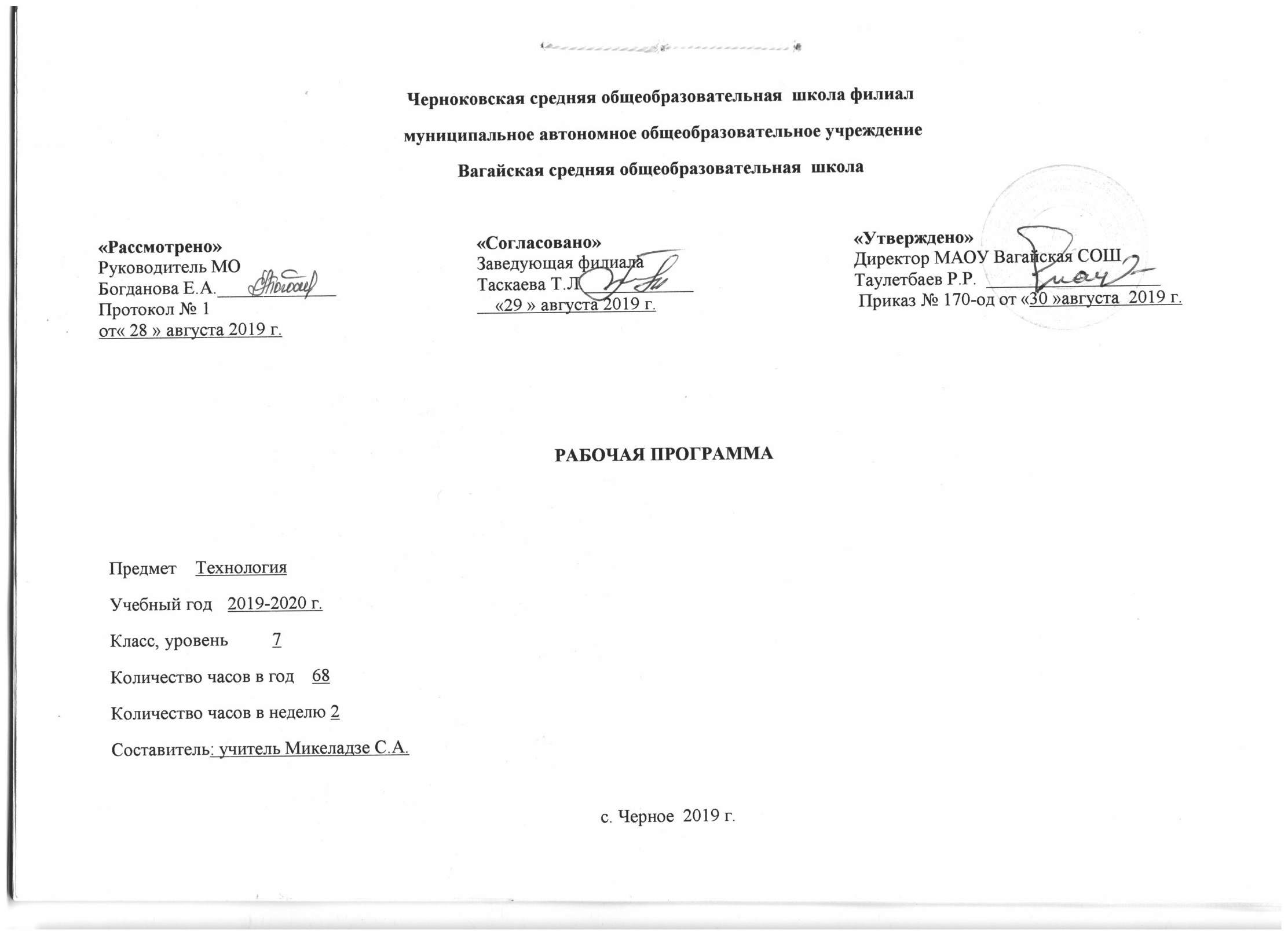 1.Планируемые результаты  освоения учебного предмета       Изучение   технологии   в   основной   школе   обеспечивает   достижение   личностных,  метапредметных и предметных результатов. Личностные результаты:        •  проявление  познавательных  интересов  и  активности  в  данной  области  предметной  технологической деятельности;       •  выражение   желания   учиться   и   трудиться   в   промышленном   производстве   для  удовлетворения текущих и перспективных потребностей;       •  развитие трудолюбия и ответственности за качество своей деятельности;       •  овладение установками, нормами и правилами научной организации умственного и  физического труда;       •  самооценка умственных и физических способностей для труда в различных сферах с  позиций будущей социализации и стратификации;       •  становление   самоопределения   в   выбранной   сфере   будущей   профессиональной  деятельности;       •  планирование образовательной и профессиональной карьеры;       •  осознание  необходимости  общественно  полезного  труда  как  условия  безопасной  и  эффективной социализации;       •  бережное отношение к природным и хозяйственным ресурсам;       •  готовность к рациональному ведению домашнего хозяйства;       •  проявление     технико-технологического     и    экономического     мышления      при  организации своей деятельности;       •  самооценка готовности к предпринимательской деятельности в сфере технического  труда. Метапредметные результаты:       •  алгоритмизированное        планирование        процесса     познавательно-трудовой  деятельности;       •  определение адекватных имеющимся организационным и материально-техническим  условиям  способов  решения  учебной  или  трудовой  задачи  на  основе  заданных  алгоритмов;       •  комбинирование известных алгоритмов технического и технологического творчества  в ситуациях, не предполагающих стандартного применения одного из них;        •  проявление  инновационного  подхода  к  решению  учебных  и  практических  задач  в  процессе моделирования изделия или технологического процесса;       •  поиск новых решений возникшей технической или организационной проблемы;       •  самостоятельная    организация   и  выполнение    различных   творческих    работ  по  созданию технических изделий;        •  виртуальное  и  натурное  моделирование  технических  объектов  и  технологических  процессов;       •  приведение     примеров,   подбор    аргументов,    формулирование      выводов    по  обоснованию технико-технологического и организационного решения; отражение в  устной или письменной форме результатов своей деятельности;      •   выявление    потребностей,     проектирование     и   создание    объектов,    имеющих  потребительную стоимость;       •   выбор   для   решения     познавательных     и  коммуникативных       задач   различных  источников   информации,   включая   энциклопедии,   словари,   интернет-ресурсы   и  другие базы данных;       •   использование    дополнительной     информации     при   проектировании     и  создании   объектов,   имеющих    личностную     или   общественно    значимую     потребительную  стоимость;       •   согласование  и  координация  совместной  познавательно-трудовой  деятельности  с  другими ее участниками;       •   объективное   оценивание   вклада   своей   познавательно-трудовой   деятельности   в   решение общих задач коллектива;       •   оценивание     своей   познавательно-трудовой       деятельности     с   точки    зрения  нравственных,  правовых  норм,  эстетических ценностей  по  принятым  в  обществе  и   коллективе требованиям и принципам;       •   диагностика    результатов   познавательно-трудовой      деятельности     по  принятым  критериям и показателям;       •   обоснование  путей  и  средств  устранения  ошибок  или  разрешения  противоречий  в  выполняемых технологических процессах;       •   соблюдение  норм  и  правил  культуры  труда  в  соответствии  с  технологической  культурой производства;       •   соблюдение приемов познавательно-трудовой деятельности и созидательного труда. Предметные результаты:  в познавательной сфере:       •   рациональное     использование     учебной     и   дополнительной      технической     и  технологической информации для проектирования и создания объектов труда;       •   оценка технологических свойств сырья, материалов и областей их применения;       •   ориентация в имеющихся и возможных средствах и технологиях создания объектов  труда;       •   владение   алгоритмами     и   методами     решения    организационных      и   технико- технологических задач;       •   классификация видов и назначения методов получения и преобразования материалов,  энергии,   информации,   объектов   живой   природы   и   социальной   среды,   а   также  соответствующих технологий промышленного производства;       •   распознавание    видов,  назначения    материалов,    инструментов    и   оборудования, применяемого в технологических процессах;       •   владение  кодами  и  методами  чтения  и  способами  графического  представления  технической, технологической и инструктивной информации;       •   применение общенаучных знаний по предметам естественно-математического цикла  в  процессе    подготовки     и  осуществления      технологических     процессов    для обоснования и аргументации рациональности деятельности;       •   владение    способами     научной    организации     труда,   формами     деятельности,  соответствующими культуре труда и технологической культуре производства;       •   применение   элементов   прикладной   экономики   при   обосновании   технологий   и  проектов. в трудовой сфере:       •   планирование технологического процесса и процессе труда;       •   подбор материалов с учетом характера объекта труда  технологии;      •  проведение необходимых опытов и исследований при подборе сырья, материалов и  проектировании объекта труда;       •  подбор    инструментов     и   оборудования    с   учетом   требований     технологии    и  материально-энергетических ресурсов;       •  проектирование  последовательности  операций  и  составление  операционной  карты  работ;       •  выполнение     технологических     операций    с  соблюдением     установленных     норм,  стандартов и ограничений;       •   соблюдение  норм  и  правил  безопасности  труда,  пожарной  безопасности,  правил санитарии и гигиены;       •   соблюдение трудовой и технологической дисциплины;       •   обоснование    критериев    и  показателей    качества   промежуточных      и  конечных  результатов труда;       •  выбор   и   использование   кодов,   средств   и   видов   представления   технической   и  технологической информации и знаковых систем в соответствии с коммуникативной задачей сферой и ситуацией общения;       •  подбор  и  применение  инструментов,  приборов  и  оборудования  в  технологических   процессах с учетом областей их применения;       •  контроль   промежуточных   и   конечных   результатов   тру да   по   установленным  критериям     и  показателям    с   использованием     контрольных     и  измерительных  инструментов;        •  выявление   допущенных   ошибок   в   процессе   труда   и   обоснование   способов   их  исправления;       •  документирование результатов труда и проектной деятельности;       •  расчет себестоимости продукта труда;       •  примерная   экономическая   оценка   возможной   прибыли   с   учетом   сложившейся  ситуации на рынке товаров и услуг. в мотивационной сфере:       •   оценивание  своей  способности  и  готовности  к  труду  в  конкретной  предметной  деятельности;       •   оценивание своей способности и готовности к предпринимательской деятельности;       •  выбор  профиля  технологической  подготовки  в  старших  классах  полной  средней  школы или профессии в учреждениях начального профессионального или среднего  специального обучения;       •  выраженная  готовность  к  труду  в  сфере  материального  производства  или  сфере услуг;       •   согласование  своих  потребностей  и  требований  с  потребностями  и  требованиями  других участников познавательно-трудовой деятельности;       •   осознание ответственности за качество результатов труда;       •  наличие  экологической  культуры  при  обосновании  объекта  труда  и  выполнении   работ;       •   стремление   к   экономии   и   бережливости   в   расходовании   времени,   материалов,  денежных средств и труда. в эстетической сфере:       •  дизайнерское проектирование изделия или рациональная эстетическая организация  работ;       •  моделирование художественного оформления объекта труда и оптимальное  планирование работ;       •  разработка варианта рекламы выполненного объекта или результатов труда;•   эстетическое и рациональное оснащение рабочего места с учетом требований  эргономики и научной организации труда;       •   рациональный выбор рабочего костюма и опрятное содержание рабочей одежды. в коммуникативной сфере:       •   формирование     рабочей   группы   для   выполнения    проекта   с  учетом   общности  интересов и возможностей будущих членов трудового коллектива;       •   выбор  знаковых  систем  и  средств  для  кодирования  и  оформления  информации  в  процессе коммуникации;       •   оформление     коммуникационной      и   технологической     документации     с  учетом  требований действующих нормативов и стандартов;       •   публичная презентация и защита проекта изделия, продукта труда или услуги;       •   разработка вариантов рекламных образов, слоганов и лейблов;       •   потребительская оценка зрительного ряда действующей рекламы в физиолого-психологической сфере:       •   развитие   моторики    и   координации    движений     рук   при   работе   с  ручными  инструментами и выполнении операций с помощью машин и механизмов;       •   достижение    необходимой      точности    движений     при   выполнении     различных   технологических операций;       •   соблюдение требуемой величины усилия, прикладываемого к инструменту, с учетом технологических требований;       •   сочетание образного и логического мышления в процессе проектной деятельности. 2.Содержание учебного предметаОсновы материаловедения. 4 ч. Технология производства химических волокон. Свойства химических волокон. Изучение символов по уходу за одеждой из химических волокон. Лабораторная работа «Определение сырьевого состава материалов и изучение их свойств», Сложное, мелкоузорчатое и крупноузорчатое переплетения.Основы Машиноведения. 8 ч. Правила ТБ при работе на ШМ. Краткие сведения об универсальных и специальных машинах. Применение зигзагообразной строчки. Пр.  Работа «Аппликация».  Классификация машинных швов. Изготовление образцов машинных швов. Конструирование и моделирование плечевого швейного изделия. 6 ч. Силуэт и стиль в одежде. Требования, предъявляемые к одежде. Мерки для построения чертежа плечевого изделия с цельнокроеным рукавом. Построение основы чертежа в масштабе 1:4, 1:1. Моделирование плечевого изделия с цельнокроеным рукавом. Подготовка выкройки к раскрою.Технология изготовления плечевого изделия. 14 ч. Раскрой изделия.  Подготовка деталей кроя к обработке. Обработка плечевых швов и низа рукава. Обработка горловины. Обработка боковых  срезов. Обработка низа изделия.Технология вязания крючком. 8ч. ТБ и организация рабочего места для вязания крючком. Инструменты и материалы.  Основные виды петель. Вязание полотна. Вязание по кругу. Творческий проект.8 ч. Формулировка проблемы. Выбор оптимального варианта. Выполнение  эскизов. Составление технологических карт. Маркетинговые исследования. Изготовление изделия. Защита проекта.   Технология ведения дома. 4 ч. Роль комнатных растений в жизни человека. Комнатные растения в интерьере квартиры. Электротехнические работы 2 ч. Электроосветительные приборы, электроприводы.Кулинария. 12 ч. Физиология питания. Правила ТБ при кулинарных работах. Мясо и мясные продукты. Механическая и тепловая обработка мяса. Приготовление блюд из мяса. Кисломолочные продукты. Приготовление блюда из кисломолочных продуктов. Мучные изделия. Приготовление изделий из пресного теста. Фрукты и ягоды. Горячее блюдо из фруктов и ягод. Холодное блюдо из фруктов и ягод. Заготовка продуктов. Домашнее консервирование. Приготовление цукатов. Приготовление обеда в походных условиях.Растениеводство 2 ч. Оформление цветочных клумб.3.Тематическое планирование с указанием количества часов, отводимых на освоение каждой темы№п/п,ТемаКол-вочасов1Химические волокна.22Пр.р. «Определение состава тканей и изучение их свойств»23Правила ТБ при работе на ШМ. Краткие сведения об универсальных и спец. шв. машинах.14Применение зигзагообразной строчки.15Прак. работа «Аппликация»26Машинные швы. Классификация.27Пр.р. «Изготовление образцов машинных швов».28Силуэт и стиль в оде-жде. Требования, предъявляемые к одежде.19Снятие мерок для построения основы чертежа плечевого изделия с цельнокроенным рукавом.110Построение основы чертежа плечевого изделия с цельнокроенным рукавом.211Моделирование плечевого изделия с цельнокроенным рукавом.212Раскрой изделия.Пр.р. «Раскрой изделия»213Подготовка деталей кроя к обработке.214Обработка плечевых швов и нижних срезов рукавов.215Обработка горловины416Обработка боковых срезов.217Обработка нижнего среза изделия. Окончательная отделка изделия.218Правила ТБ при вязании крючком.Инструменты и материалы.219Основные виды петель.220Пр.р. «Вязание полотна».221Пр.р.» Вязание по кругу»222Формулировка проблемы. Выполнение эскизов. Выбор оптимального варианта.123Составление технологических карт.124Маркетинговые исследования.125Изготовление изделия. 326Защита проекта.  227Роль комнатных растений в жизни человека. Уход за комнатными растениями.228Разновидности комнатных растений.Комнатные растения в интерьере .229Электроосветительные приборы, электроприводы.230Физиология питания. Правила ТБ при кулинарных работах.131Мясо и мясные продукты. 132Механическая и тепловая обработка мяса. Пр.р. «Блюдо из рубленого мяса»233Кисломолочные продукты и блюда из них.234Мучные изделия. Приготовление изделий из пресного теста.235Фрукты и ягоды. Сладкие блюда.236Заготовка продуктов. Домашнее консервирование. 237Приготовление обеда в походных условиях238Оформление цветочных клумб.2